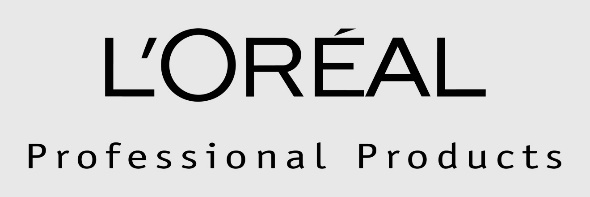 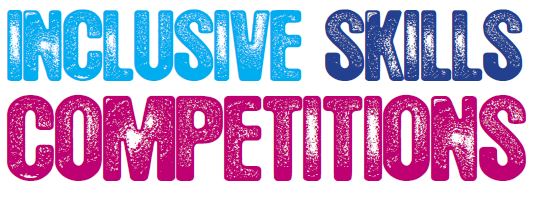 Competition BriefHairdressingDateDateDateCompetitors will be invited to participate in a remote event, with photographic entries to be submitted by June 18th 2017.Competitors will be invited to participate in a remote event, with photographic entries to be submitted by June 18th 2017.Competitors will be invited to participate in a remote event, with photographic entries to be submitted by June 18th 2017.Entry RequirementsEntry RequirementsEntry RequirementsThis competition is for learners working at Entry Level 3.Competitors must be 16 years of age or over.A maximum of 3 competitors per organisation may enter.Applications to be made via [regional lead email or portal address]. Deadline for entries: 7th April 2017This competition is for learners working at Entry Level 3.Competitors must be 16 years of age or over.A maximum of 3 competitors per organisation may enter.Applications to be made via [regional lead email or portal address]. Deadline for entries: 7th April 2017This competition is for learners working at Entry Level 3.Competitors must be 16 years of age or over.A maximum of 3 competitors per organisation may enter.Applications to be made via [regional lead email or portal address]. Deadline for entries: 7th April 2017Competition TaskCompetition TaskCompetition TaskTest: Long Hair Fashion Style Competitors will be required to dress long hair during the competition to create a total look that is then to be photographed and sent for remote judging.Competitors have a free choice of Long Hair Design, which may consist of up-style, down-style or combination of both NO colour is to be used for this skill test Competitors will be required to carry out their look on mannequin head TH1137 available from Banbury Postiche. (www.banburypostiche.co.uk).No dressing or draping of the mannequin is allowed.No cutting of the mannequin is allowed. Only when the style is complete and if required, competitors can use scissors to clean ends.Judges will award points for:HairstyleOrnamentationStyling & FinishingContinuity of DesignHairstyle ShapeStyleBalanceCreativityReflecting current fashion trendFinishInspiration and creativityCleanliness of finishBalance & ShapeContinuity of Design Overall design shows a continuity in all aspects and a degree of difficulty.BalanceTotal LookContinuity of all elements (textures / shape).Test: Long Hair Fashion Style Competitors will be required to dress long hair during the competition to create a total look that is then to be photographed and sent for remote judging.Competitors have a free choice of Long Hair Design, which may consist of up-style, down-style or combination of both NO colour is to be used for this skill test Competitors will be required to carry out their look on mannequin head TH1137 available from Banbury Postiche. (www.banburypostiche.co.uk).No dressing or draping of the mannequin is allowed.No cutting of the mannequin is allowed. Only when the style is complete and if required, competitors can use scissors to clean ends.Judges will award points for:HairstyleOrnamentationStyling & FinishingContinuity of DesignHairstyle ShapeStyleBalanceCreativityReflecting current fashion trendFinishInspiration and creativityCleanliness of finishBalance & ShapeContinuity of Design Overall design shows a continuity in all aspects and a degree of difficulty.BalanceTotal LookContinuity of all elements (textures / shape).Test: Long Hair Fashion Style Competitors will be required to dress long hair during the competition to create a total look that is then to be photographed and sent for remote judging.Competitors have a free choice of Long Hair Design, which may consist of up-style, down-style or combination of both NO colour is to be used for this skill test Competitors will be required to carry out their look on mannequin head TH1137 available from Banbury Postiche. (www.banburypostiche.co.uk).No dressing or draping of the mannequin is allowed.No cutting of the mannequin is allowed. Only when the style is complete and if required, competitors can use scissors to clean ends.Judges will award points for:HairstyleOrnamentationStyling & FinishingContinuity of DesignHairstyle ShapeStyleBalanceCreativityReflecting current fashion trendFinishInspiration and creativityCleanliness of finishBalance & ShapeContinuity of Design Overall design shows a continuity in all aspects and a degree of difficulty.BalanceTotal LookContinuity of all elements (textures / shape).Marking and AssessmentMarking and AssessmentMarking and AssessmentLadies Long Hair Fashion Style / Design		40%Finish			40%Continuity of Design	20%Total			100%The tests will be assessed and marked in accordance with the general and specific competition rules.The criteria for assessment are as set out on the attached forms. For all criteria and theiraspects the following marking scale will be used:1 – 	Does not represent Industry Standard in any aspect2 – 	Represents minimum Industry Standard in all aspects3 – 	Mostly represents minimum Industry Standards, with a few areas of exceptional performance above Industry Standard4 – 	Fully represents exceptional performance above Industry Standard in all aspectsOnce marks have been agreed for each aspect of criterion, for each competitor, these will be converted to obtain an individual weighted score for each test.A panel of judges have been drawn from industry, colleges and training providers. The judges’ decisions will be independently moderated and quality assured before being confirmed.If a competitor has a complaint this be discussed with the Competition Organising Partner, This will ensure that any problem is cleared up as soon as it occurs. If this is not possible the grievance procedure must be used, the procedure is found in the competitions rules, which is downloadable from http://www.worldskillsuk.org.NB: The top candidates achieving the highest marks from all of the heats will be invited to the UK Final. Inclusive Skills will inform finalists and their tutors following moderation of marks from the passive competitions.Ladies Long Hair Fashion Style / Design		40%Finish			40%Continuity of Design	20%Total			100%The tests will be assessed and marked in accordance with the general and specific competition rules.The criteria for assessment are as set out on the attached forms. For all criteria and theiraspects the following marking scale will be used:1 – 	Does not represent Industry Standard in any aspect2 – 	Represents minimum Industry Standard in all aspects3 – 	Mostly represents minimum Industry Standards, with a few areas of exceptional performance above Industry Standard4 – 	Fully represents exceptional performance above Industry Standard in all aspectsOnce marks have been agreed for each aspect of criterion, for each competitor, these will be converted to obtain an individual weighted score for each test.A panel of judges have been drawn from industry, colleges and training providers. The judges’ decisions will be independently moderated and quality assured before being confirmed.If a competitor has a complaint this be discussed with the Competition Organising Partner, This will ensure that any problem is cleared up as soon as it occurs. If this is not possible the grievance procedure must be used, the procedure is found in the competitions rules, which is downloadable from http://www.worldskillsuk.org.NB: The top candidates achieving the highest marks from all of the heats will be invited to the UK Final. Inclusive Skills will inform finalists and their tutors following moderation of marks from the passive competitions.Ladies Long Hair Fashion Style / Design		40%Finish			40%Continuity of Design	20%Total			100%The tests will be assessed and marked in accordance with the general and specific competition rules.The criteria for assessment are as set out on the attached forms. For all criteria and theiraspects the following marking scale will be used:1 – 	Does not represent Industry Standard in any aspect2 – 	Represents minimum Industry Standard in all aspects3 – 	Mostly represents minimum Industry Standards, with a few areas of exceptional performance above Industry Standard4 – 	Fully represents exceptional performance above Industry Standard in all aspectsOnce marks have been agreed for each aspect of criterion, for each competitor, these will be converted to obtain an individual weighted score for each test.A panel of judges have been drawn from industry, colleges and training providers. The judges’ decisions will be independently moderated and quality assured before being confirmed.If a competitor has a complaint this be discussed with the Competition Organising Partner, This will ensure that any problem is cleared up as soon as it occurs. If this is not possible the grievance procedure must be used, the procedure is found in the competitions rules, which is downloadable from http://www.worldskillsuk.org.NB: The top candidates achieving the highest marks from all of the heats will be invited to the UK Final. Inclusive Skills will inform finalists and their tutors following moderation of marks from the passive competitions.Additional informationAdditional informationAdditional information1st Stage Photographic Entry – To be sent by June 18th 2017You will be required to carry out your look on mannequin head TH1137 available from Banbury Postiche Four Aspects are required - – front/ back/ left/ rightPhoto Size - 8x10  ( 203cm x254cm )Please note that photos should not be digitally edited or enhanced and should be the candidates own work Photographs should be sent to:FAO – Joanne TimmsC/O East Kent CollegeDover CampusMaison Dieu RoadDoverCT16 1DHM: 07551125225E: joanne.timms@easkkent.ac.uk Please ensure you attach a sticky label to the BACK of each photo covering the following:Organisation nameCompetitors nameContact detailsPlease do not write on the photoNo photos will be returnedALL Entries must be received at the above address by the closing date to be eligible for judgingALL photographs received by the closing date WILL be judgedHealth and safety must be adhered to at all times throughout the competitionNo backcombing should be showing except the effect forms part of the finished look and this is clearly reflectedNo pins or bands showingThe hair may be styled using a free choice of toolsAll styling products are allowedAll styling tools are allowedAll finishing techniques are acceptedFinish should reflect the style createdNo added hair is allowed or ornamentation made from added hairNo makeup may be added to the mannequinsNo jewellery may be added at any timeNo dressing or draping of the mannequin is allowedNo cutting of the mannequin is allowedOn completion of the style, only ends may be cleaned with scissors, if desired.Competitors will have 2 hours to complete their task.Verbal support can be given to competitors at the start of the task, but no physical help can be given. The judges’ decision is final.1st Stage Photographic Entry – To be sent by June 18th 2017You will be required to carry out your look on mannequin head TH1137 available from Banbury Postiche Four Aspects are required - – front/ back/ left/ rightPhoto Size - 8x10  ( 203cm x254cm )Please note that photos should not be digitally edited or enhanced and should be the candidates own work Photographs should be sent to:FAO – Joanne TimmsC/O East Kent CollegeDover CampusMaison Dieu RoadDoverCT16 1DHM: 07551125225E: joanne.timms@easkkent.ac.uk Please ensure you attach a sticky label to the BACK of each photo covering the following:Organisation nameCompetitors nameContact detailsPlease do not write on the photoNo photos will be returnedALL Entries must be received at the above address by the closing date to be eligible for judgingALL photographs received by the closing date WILL be judgedHealth and safety must be adhered to at all times throughout the competitionNo backcombing should be showing except the effect forms part of the finished look and this is clearly reflectedNo pins or bands showingThe hair may be styled using a free choice of toolsAll styling products are allowedAll styling tools are allowedAll finishing techniques are acceptedFinish should reflect the style createdNo added hair is allowed or ornamentation made from added hairNo makeup may be added to the mannequinsNo jewellery may be added at any timeNo dressing or draping of the mannequin is allowedNo cutting of the mannequin is allowedOn completion of the style, only ends may be cleaned with scissors, if desired.Competitors will have 2 hours to complete their task.Verbal support can be given to competitors at the start of the task, but no physical help can be given. The judges’ decision is final.1st Stage Photographic Entry – To be sent by June 18th 2017You will be required to carry out your look on mannequin head TH1137 available from Banbury Postiche Four Aspects are required - – front/ back/ left/ rightPhoto Size - 8x10  ( 203cm x254cm )Please note that photos should not be digitally edited or enhanced and should be the candidates own work Photographs should be sent to:FAO – Joanne TimmsC/O East Kent CollegeDover CampusMaison Dieu RoadDoverCT16 1DHM: 07551125225E: joanne.timms@easkkent.ac.uk Please ensure you attach a sticky label to the BACK of each photo covering the following:Organisation nameCompetitors nameContact detailsPlease do not write on the photoNo photos will be returnedALL Entries must be received at the above address by the closing date to be eligible for judgingALL photographs received by the closing date WILL be judgedHealth and safety must be adhered to at all times throughout the competitionNo backcombing should be showing except the effect forms part of the finished look and this is clearly reflectedNo pins or bands showingThe hair may be styled using a free choice of toolsAll styling products are allowedAll styling tools are allowedAll finishing techniques are acceptedFinish should reflect the style createdNo added hair is allowed or ornamentation made from added hairNo makeup may be added to the mannequinsNo jewellery may be added at any timeNo dressing or draping of the mannequin is allowedNo cutting of the mannequin is allowedOn completion of the style, only ends may be cleaned with scissors, if desired.Competitors will have 2 hours to complete their task.Verbal support can be given to competitors at the start of the task, but no physical help can be given. The judges’ decision is final.If you require further information please contact:If you require further information please contact:If you require further information please contact:For information specific to this regional competition, contact your regional competition lead:[Regional competition lead name][Regional competition lead email address][Tel:]For information about the content or technicalities of the competition, contact the national competition lead:Joanne TimmsJoanne.timms@eastkent.ac.uk Tel: 07551125225For general information about Inclusive Skills Competitions, contact the Projects & Partnerships Co-ordinator at Derwen College:Helen Edwards
helen.edwards@derwen.ac.ukTel: 01691 661234 ext 354